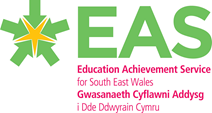 Recruit Recover Raise Standards – ALP funding – The Federation of Bedwas Junior and Rhydri Primary SchoolsPlan for Rhydri PrimaryApril 2021 - March 2022No. National Mission LinkPlanned ActivitySuccess CriteriaFunding SourceType of SpendRemunerationRecruitmentRestructureReleaseResourcesTraining / DevelopmentCost1Excellence, Equity and WellbeingFund an additional 5 hours of TA support for key learners in KS2 who have been identified as needing additional support as a consequence of the lockdowns – April – July.Attendance for these identified learners will be maintained.Recruit, Recover, Raise Standards (ALP) summer 2021Recruitment£11812Excellence, Equity and WellbeingAdditional support programmes to be investigated and bought into to support children we identify with specific needs that have been made worse by the disruption to schooling caused by the pandemic. This will be evidenced by the specific, individual programmes that are utilisedRecruit, Recover, Raise Standards (ALP) autumn and spring 2021-22ReleaseResourcesTraining / Development£15003Transformational CurriculumAdditional support hours (5 per week - TBC) to be allocated to class with a high number of learners with additional needs who have been more impacted by the disruption of the pandemic in order for them to be able to participate in the new curriculum pilot activities that will take place. To be actioned in autumn 2.Identified vulnerable learners will access the learning offer linked to the school's preparation for the new curriculum. Progress in line with their peers will be evident.Recruit, Recover, Raise Standards (ALP) autumn and spring 2021-22Recruitment £1181